от 01.04.2021  № 305О мерах по реализации Указа Президента Российской Федерации от 10 декабря 2020 г. № 778 «О мерах по реализации отдельных положений Федерального закона «О цифровых финансовых активах, цифровой валюте и о внесении изменений 
в отдельные законодательные акты Российской Федерации»В целях реализации Указа Президента Российской Федерации от 10 декабря 2020 г. № 778 «О мерах по реализации отдельных положений Федерального закона «О цифровых финансовых активах, цифровой валюте и 
о внесении изменений в отдельные законодательные акты Российской Федерации» администрация ВолгоградаПОСТАНОВЛЯЕТ:1. Установить, что с даты вступления в силу настоящего постановления по 30 июня 2021 г. включительно граждане, претендующие на замещение должностей муниципальной службы в администрации Волгограда и ее отраслевых (функциональных) и территориальных структурных подразделениях, граждане, поступающие на работу на должности руководителей муниципальных учреждений Волгограда, а также муниципальные служащие администрации Волгограда и ее отраслевых (функциональных) и территориальных структурных подразделений, замещающие должности муниципальной службы, не предусмотренные Перечнем должностей муниципальной службы в администрации Волгограда, ее отраслевых (функциональных) и территориальных структурных подразделениях, при назначении на которые граждане и при замещении которых муниципальные служащие обязаны представлять сведения о своих доходах, расходах, об имуществе и обязательствах имущественного характера, а также сведения о доходах, расходах, об имуществе и обязательствах имущественного характера своих супруги (супруга) и несовершеннолетних детей, утвержденным постановлением администрации Волгограда от 15 февраля 2019 г. № 171 «Об утверждении Перечня должностей муниципальной службы в администрации Волгограда, ее отраслевых (функциональных) и территориальных структурных подразделениях, при назначении на которые граждане и при замещении которых муниципальные служащие обязаны представлять сведения о своих доходах, расходах, об имуществе и обязательствах имущественного характера, а также сведения о доходах, расходах, об имуществе и обязательствах имущественного характера своих супруги (супруга) и несовершеннолетних детей» (далее – Перечень должностей), и претендующие на замещение должностей муниципальной службы, предусмотренных Перечнем должностей, вместе со сведениями, представляемыми по форме справки о доходах, расходах, об имуществе и обязательствах имущественного характера, утвержденной Указом Президента Российской Федерации от 23 июня 2014 г. № 460 «Об утверждении формы справки о доходах, расходах, об имуществе и обязательствах имущественного характера и внесении изменений в некоторые акты Президента Российской Федерации», представляют уведомление о принадлежащих им, их супругам и несовершеннолетним детям цифровых финансовых активах, цифровых правах, включающих одновременно цифровые финансовые активы и иные цифровые права, утилитарных цифровых правах и цифровой валюте (при их наличии) (далее – уведомление) по форме согласно приложению к настоящему постановлению.2. Уведомление представляется по состоянию на 01-е число месяца, предшествующего месяцу подачи документов для замещения соответствующей должности.3. Лица, назначенные на должности, указанные в пункте 1 настоящего постановления, в период с 01 января 2021 г. до даты вступления в силу настоящего постановления, представляют уведомление до 30 июня 2021 г. включительно.4. Настоящее постановление вступает в силу со дня его официального опубликования.Глава Волгограда                                                                             В.В.ЛихачевПриложениек постановлениюадминистрации Волгоградаот 01.04.2021  № 305ФормаУВЕДОМЛЕНИЕо наличии цифровых финансовых активов, цифровых прав, включающих
одновременно цифровые финансовые активы и иные цифровые права,
утилитарных цифровых прав, цифровой валютыЯ, ____________________________________________________________,(фамилия, имя, отчество)уведомляю о наличии у меня, моей супруги (моего супруга), несовершеннолетнего ребенка (нужное подчеркнуть) следующего имущества:1. Цифровые финансовые активы, цифровые права, включающие одновременно цифровые финансовые активы и иные цифровые права:___________________¹ Указываются наименования цифрового финансового актива (если его нельзя определить, указываются вид и объем прав, удостоверяемых выпускаемым цифровым финансовым активом) и (или) цифрового права, включающего одновременно цифровые финансовые активы и иные цифровые права (если его нельзя определить, указываются вид и объем прав, удостоверяемых цифровыми финансовыми активами и иными цифровыми правами 
с указанием видов иных цифровых прав).² Указываются наименование оператора информационной системы, в которой осуществляется выпуск цифровых финансовых активов, страна его регистрации и его регистрационный номер в соответствии с применимым правом (в отношении российского юридического лица указываются идентификационный номер налогоплательщика и основной государственный регистрационный номер).2. Утилитарные цифровые права:___________________¹ Указывается уникальное условное обозначение, идентифицирующее утилитарное цифровое право.² Указываются наименование оператора инвестиционной платформы, его идентификационный номер налогоплательщика и основной государственный регистрационный номер.3. Цифровая валюта:по состоянию на «____» ____________ 20 ___ г.______________________________                       ____________________________                       (фамилия и инициалы)                                                                          (подпись и дата)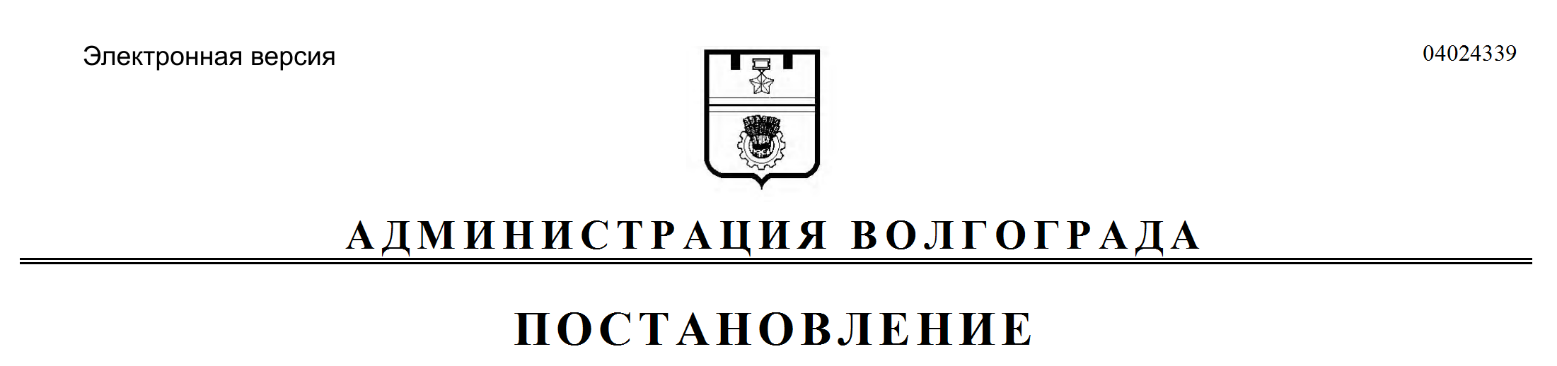 №п/пНаименование цифровогофинансовогоактива илицифрового права¹ДатаприобретенияОбщееколичествоСведения об оператореинформационной системы,в которой осуществляется выпуск цифровых финансовых активов²123451.2.№ п/пУникальное условноеобозначение¹ДатаприобретенияОбъеминвестиций (руб.)Сведения об оператореинвестиционной платформы²12345Продолжение приложенияПродолжение приложенияПродолжение приложенияПродолжение приложенияПродолжение приложения123451.2.№п/пНаименованиецифровой валютыДата приобретенияОбщее количество12341.2.